Prije učenja, svakodnevno, razgibajmo i mozak i tijelo!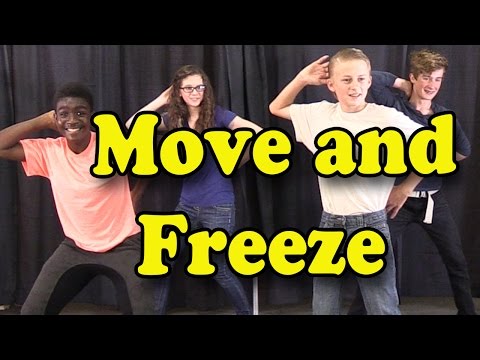 Vaša učiteljica Dolores 